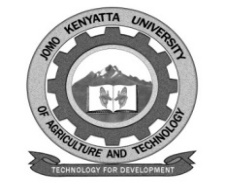 W1-2-60-1-6JOMO KENYATTA UNIVERSITYOFAGRICULTURE AND TECHNOLOGYUNIVERSITY EXAMINATIONS 2015/2016FIRST SPECIAL/SUPPLEMENTARY EXAMINATION FOR THE CERTIFICATE IN BUSINESS ADMINISTRATIONHCB 0107:  ENTREPRENEURSHIP SKILLSDATE:   DECEMBER 2015		                                                     TIME: 1 ½ HOURSINSTRUCTIONS:	ANSWER QUESTION ONE (COMPULSORY) AND ANY OTHER TWO QUESTIONSQUESTION ONE (COMPULSORY) (30 MARKS)Explain the role of entrepreneurship.					[3 marks]State FOUR objectives of starting a small business.			[4 marks]Explain the term entrepreneurship.						[1 mark]Differentiate between an entrepreneur and entrepreneurship.		[2 marks]Mention FOUR entrepreneurs’ skills one needs to run a business.	[4 marks]Mention FOUR methods of generating business ideas.			[4 marks]Successful entrepreneurs possess particular characteristics.  	Discuss any THREE.								[3 marks]Describe FOUR functions of an entrepreneurship.				[4 marks]QUESTION TWO (15 MARKS)						State and explain FOUR factors to consider when marketing a new product.						 		[8 marks]Describe various steps in starting a successful business.		 [7 marks]QUESTION THREE (15 MARKS) Briefly describe the various sources of finance available to small businesses in Kenya.       							[5 marks]Briefly explain SIX challenges faced by small business.			[6 marks]Explain FOUR objectives of starting a small business.			[4 marks]QUESTION FOUR (15 MARKS)Explain why businesses fail.	          						[7 marks]The success of any business depends on a business plan.  Explain.	[4 marks]Briefly explain what motivates people into business.			[4 marks]